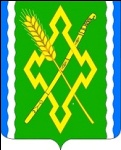 АДМИНИСТРАЦИИ НОВОЛАБИНСКОГО СЕЛЬСКОГОПОСЕЛЕНИЯ УСТЬ-ЛАБИНСКОГО РАЙОНАП О С Т А Н О В Л Е Н И Еот 04 октября 2017 года								№ 70станица НоволабинскаяОб утверждении Положения о порядке проведения инвентаризации захоронений на общественных муниципальных кладбищах, расположенных на территории Новолабинского сельского поселения Усть-Лабинского районаВ соответствии с федеральными законами от 12 января 1996 года № 8-ФЗ «О погребении и похоронном деле», от 06 октября 2003 года № 131-ФЗ «Об общих принципах организации местного самоуправления в Российской Федерации», Уставом Новолабинского сельского поселения Усть-Лабинского района, в целях упорядочения похоронного дела на территории Новолабинского сельского поселения постановляю:1. Утвердить Положение о порядке проведения инвентаризации захоронений на общественных муниципальных кладбищах, расположенных на территории Новолабинского сельского поселения Усть-Лабинского района согласно приложению.2. Общему отделу администрации Новолабинского сельского поселения Усть-Лабинского района (Ковешникова) обнародовать настоящее постановление и разместить на официальном сайте администрации Новолабинского сельского поселения Усть-Лабинского района в информационно-телекоммуникационной сети «Интернет».3. Контроль за выполнением настоящего постановления возложить на главу Новолабинского сельского поселения Усть-Лабинского района А.Э.Саремата.4. Постановление вступает в силу со дня его официального обнародования.Глава Новолабинского сельского поселения Усть-Лабинского района                                                      А.Э.СарематПриложениек постановлению администрацииНоволабинского сельского поселенияУсть-Лабинского районаот 04.10.2017г.№ 70Положениео порядке проведения инвентаризации захоронений на общественных муниципальных кладбищах, расположенных на территорииНоволабинского сельского поселения Усть-Лабинского района1. Общие положения1.1. Настоящее Положение разработано в соответствии с Федеральным законом от 12 января 1996 года № 8-ФЗ "О погребении и похоронном деле", Федеральным законом от 06 октября 2003 года № 131-ФЗ "Об общих принципах организации местного самоуправления в Российской Федерации".1.2. Настоящее Положение о порядке проведения инвентаризации захоронений на муниципальных кладбищах, расположенных на территории Новолабинского сельского поселения (далее - Положение) устанавливает порядок проведения инвентаризации захоронений на муниципальных кладбищах, расположенных на территории Новолабинского сельского поселения Усть-Лабинского района.1.3. Решение о проведении инвентаризации захоронений, порядке и сроках её проведения, составе инвентаризационной комиссии принимает глава Новолабинского сельского поселения Усть-Лабинского района в форме распоряжения.1.4. Инвентаризация мест захоронений в следующих целях:- планирование территории кладбищ;- сбор информации об установленных на территории кладбищ надгробных сооружениях и ограждениях мест захоронений;- прозрачность деятельности специализированной службы по вопросам похоронного дела;- систематизация данных о местах захоронения из различных источников;- учет всех захоронений, могил;- определение состояния могил и/или надмогильных сооружений (надгробий);- восстановление сведений утерянных, утраченных книг регистрации захоронений (сведений о погребенном, месте погребения);- выявление бесхозяйных, а также брошенных, неухоженных захоронений;- принятие решения о возможности использования бесхозяйного места захоронения для захоронения на общих основаниях.1.5. Решение о проведении инвентаризации мест захоронений, произведенных на муниципальном кладбище Новолабинского сельского поселения Усть-Лабинского района, принимается главой Новолабинского сельского поселения Усть-Лабинского района не позднее, чем за три месяца до предполагаемой даты проведения работ по инвентаризации.1.6. Инвентаризация мест захоронений, произведенных на муниципальном кладбище Новолабинского сельского поселения Усть-Лабинского района, проводится не реже одного раза в три года и не чаще одного раза в год.1.7. Денежные средства, необходимые для проведения инвентаризации мест захоронений, и обнародование ее результатов, предусматриваются в бюджете Новолабинского сельского поселения Усть-Лабинского района на соответствующий финансовый год.1.8. Информация о количестве предоставленных и свободных мест захоронений, полученная в результате инвентаризации мест захоронений, произведенных на муниципальном кладбище Новолабинского сельского поселения Усть-Лабинского района, является общедоступной.2. Общие правила проведения инвентаризации захоронений2.1. Инвентаризация захоронений производится при обязательном участии представителя лица, ответственного за регистрацию захоронений (захоронений урн с прахом).2.2. При проведении инвентаризации захоронений инвентаризационной комиссией заполняются формы, приведенные в приложениях № 1, 2, 3, 4 к настоящему Положению.2.3. До начала проведения инвентаризации захоронений на муниципальном кладбище инвентаризационной комиссии надлежит:2.3.1. Проверить наличие книг регистрации захоронений (захоронений урн с прахом), содержащих записи о захоронениях на муниципальном кладбище, правильность их заполнения;2.3.2. Получить сведения о последних зарегистрированных на момент проведения инвентаризации захоронениях на муниципальном кладбище. Отсутствие книг регистрации захоронений (захоронений урн с прахом) вследствие их утраты либо неведения по каким-либо причинам не может служить основанием для не проведения инвентаризации захоронений.В случае если книги регистрации захоронений (захоронений урн с прахом) находятся на постоянном хранении в архиве, инвентаризационная комиссия вправе их истребовать на период проведения инвентаризации захоронений.2.4. Сведения о фактическом наличии захоронений на проверяемом кладбище записываются в инвентаризационные описи не менее чем в двух экземплярах.2.5. Инвентаризационная комиссия обеспечивает полноту и точность внесения в инвентаризационные описи данных о захоронениях, правильность и своевременность оформления материалов инвентаризации.2.6. Инвентаризационные описи можно заполнять от руки шариковой ручкой, или с использованием средств компьютерной техники. В любом случае в инвентаризационных описях не должно быть помарок и подчисток.Исправление ошибок производится путем зачеркивания неправильных записей и проставления над зачеркнутыми правильных записей. Исправления должны быть оговорены и подписаны председателем и членами инвентаризационной комиссии.2.7. Если инвентаризационная опись составляется на нескольких страницах, то они должны быть пронумерованы и скреплены таким образом, чтобы исключить возможность замены одной или нескольких из них.2.8. В инвентаризационных описях не допускается оставлять незаполненные строки, на последних страницах незаполненные строки прочеркиваются.2.9. Не допускается вносить в инвентаризационные описи данные о захоронениях со слов или только по данным книг регистрации захоронений (захоронений урн с прахом), без проверки их фактического наличия и сверки с данными регистрационного знака на захоронении (при его отсутствии с данными на надгробном сооружении (надгробии) или ином ритуальном знаке, если таковые установлены на захоронении).2.10. Инвентаризационные описи подписывают Председатель и члены инвентаризационной комиссии.2.11. При выявлении захоронений, по которым отсутствуют или указаны недостоверные данные в книгах регистрации захоронений (захоронений урн с прахом), комиссия должна включить в опись сведения, установленные в ходе проведения инвентаризации.3. Инвентаризация захоронений3.1. Инвентаризация захоронений производится в форме проведения выездной проверки непосредственно на муниципальном кладбище и сопоставления данных на регистрационном знаке захоронения (Ф.И.О. умершего, даты его рождения и смерти, регистрационный номер) с данными книг регистрации захоронений (захоронений урн с прахом). Информация об умершем на регистрационном знаке захоронения должна совпадать с данными об умершем, указанными на надмогильном сооружении (надгробии) или ином ритуальном знаке, если таковые установлены на захоронении, а также с данными об умершем, содержащимися в книгах регистрации захоронений (захоронений урн с прахом).3.2. При отсутствии на могиле регистрационного знака, сопоставление данных книг регистрации захоронений (захоронений урн с прахом) производится с данными об умершем (Ф.И.О. умершего, даты его рождения и смерти), содержащимися на надмогильном сооружении (надгробии) или ином ритуальном знаке, если таковые установлены на захоронении.В данном случае в инвентаризационной описи в графе "номер захоронения, указанный на регистрационном знаке захоронения" ставится прочерк "-".3.3. В случае если отсутствуют регистрационный знак на захоронении и запись в книгах регистрации захоронений (захоронений урн с прахом) о произведенном захоронении, но имеется какая-либо информация об умершем на могиле, позволяющая идентифицировать захоронение, то в инвентаризационной описи в графах "номер захоронения, указанный в книге регистрации захоронений (захоронений урн с прахом)" и "номер захоронения, указанный на регистрационном знаке захоронения" ставится прочерк "-". Иные графы инвентаризационной описи заполняются исходя из наличия имеющейся информации о захоронении.3.4. В случае если в книгах регистрации захоронений (захоронений урн с прахом) и на захоронении отсутствует какая-либо информация об умершем, позволяющая идентифицировать захоронение, то подобное захоронение признается неучтенным.В этом случае в инвентаризационной описи в графе "Примечание" делается запись "неучтенное захоронение", в графах "номер захоронения, указанный в книге регистрации захоронений (захоронений урн с прахом)" и "номер захоронения, указанный на регистрационном знаке захоронения" ставится прочерк "-", иные графы инвентаризационной описи заполняются исходя из наличия имеющейся информации о захоронении.3.5. Инвентаризация захоронений производится по видам мест захоронений (одиночные, родственные, воинские, почетные, семейные (родовые), захоронения урн с прахом).3.6. Сведения о регистрации захоронений, проводимой в период проведения инвентаризации, заносятся в отдельную инвентаризационную опись под названием "Захоронения, зарегистрированные во время проведения инвентаризации".4. Порядок оформления результатов инвентаризации4.1. По результатам проведенной инвентаризации составляется ведомость результатов, выявленных инвентаризацией, которая подписывается Председателем и членами инвентаризационной комиссии.4.2. Результаты проведения инвентаризации захоронений на кладбище отражаются в акте.5. Мероприятия, проводимые по результатам инвентаризации захоронений5.1. По результатам инвентаризации проводятся следующие мероприятия:5.1.1. Если на захоронении отсутствует регистрационный знак с номером захоронения, но в книгах регистрации захоронений (захоронений урн с прахом) и на самом захоронении имеется какая-либо информация об умершем, позволяющая идентифицировать соответствующее захоронение, то на указанных захоронениях устанавливаются регистрационные знаки (либо крепятся к ограде, цоколю и т.п. таблички) с указанием Ф.И.О. умершего, датой его рождения и смерти, регистрационного номера захоронения.Регистрационный номер захоронения, указанный на регистрационном знаке, должен совпадать с номером захоронения, указанным в книге регистрации захоронений (захоронений урн с прахом).5.1.2. Если на захоронении и в книгах регистрации захоронений (захоронений урн с прахом) отсутствует какая-либо информация об умершем, позволяющая идентифицировать захоронение, то на подобных захоронениях устанавливаются регистрационные знаки с указанием только регистрационного номера захоронения.В этом случае в книге регистрации захоронений (захоронений урн с прахом) указывается только регистрационный номер захоронения, дополнительно делается запись "неблагоустроенное (брошенное) захоронение" и указывается информация, предусмотренная в подпункте 5.1.4 настоящего раздела.5.1.3. Если при инвентаризации захоронений выявлены неправильные данные в книгах регистрации захоронений (захоронений урн с прахом), то исправление ошибки в книгах регистрации (захоронений урн с прахом) производится путем зачеркивания неправильных записей и проставления над зачеркнутыми правильных записей.Исправления должны быть оговорены и подписаны Председателем и членами инвентаризационной комиссии, дополнительно указываются номер и дата распоряжения о проведении инвентаризации захоронений на соответствующем кладбище.5.1.4. В книгах регистрации захоронений (захоронений урн с прахом) производится регистрация всех захоронений, ранее не учтенных по каким-либо причинам в книгах регистрации захоронений (захоронений урн с прахом), в том числе неблагоустроенные (брошенные) захоронения, при этом делается пометка "запись внесена по результатам инвентаризации", указываются номер и дата распоряжения о проведении инвентаризации захоронений на соответствующем кладбище, ставятся подписи Председателя и членов инвентаризационной комиссии.Ведущий специалист общего отделаНоволабинского сельского поселенияУсть-Лабинского района                                                 Р.Р.КовешниковаПриложение № 1к Положению о порядкепроведения инвентаризациизахоронений на общественныхмуниципальном кладбище,расположенных на территорииНоволабинского сельского поселенияУсть-Лабинского районаИнвентаризационная опись захороненийна муниципальном кладбище(наименование кладбища, место его расположения)Итого по описи: количество захоронений, зарегистрированных в книге регистрации захоронений (захоронений урн с прахом) ____________________________________________________________________(прописью)Количество захоронений, не зарегистрированных в книге регистрации захоронений (захоронений урн с прахом) ________________________________________________________________________________________________(прописью)Председатель комиссии: ___________________________________(должность, подпись, расшифровка подписи)Члены комиссии: _________________________________________(должность, подпись, расшифровка подписи)_________________________________________(должность, подпись, расшифровка подписи)Ведущий специалист общего отделаНоволабинского сельского поселенияУсть-Лабинского района                                                 Р.Р.КовешниковаПриложение № 2к Положению о порядкепроведения инвентаризациизахоронений на общественныхмуниципальном кладбище,расположенных на территорииНоволабинского сельского поселенияУсть-Лабинского районаИнвентаризационная опись захоронений, произведенных в период проведения инвентаризации на муниципальном кладбище _______________________________________________(наименование кладбища и сектора, место его расположения)Итого по описи: количество захоронений, зарегистрированных вкниге регистрации захоронений (захоронений урн с прахом) __________________________________________________________________________________(прописью)Количество захоронений, не зарегистрированных в книге регистрации захоронений (захоронений урн с прахом) __________________________________________________________________________________________________(прописью)Председатель комиссии: __________________________________(должность, подпись, расшифровка подписи)Члены комиссии: ________________________________________(должность, подпись, расшифровка подписи)________________________________________(должность, подпись, расшифровка подписи)Приложение № 3к Положению о порядкепроведения инвентаризациизахоронений на общественныхмуниципальном кладбище,расположенных на территорииНоволабинского сельского поселенияУсть-Лабинского районаВЕДОМОСТЬрезультатов, выявленных инвентаризациейРезультат, выявленный инвентаризацией:Председатель комиссии: _____________________________________________(должность, подпись, расшифровка подписи)Члены комиссии: ___________________________________________________(должность, подпись, расшифровка подписи)_________________________________________(должность, подпись, расшифровка подписи)Приложение № 4к Положению о порядкепроведения инвентаризациизахоронений на общественныхмуниципальном кладбище,расположенных на территорииНоволабинского сельского поселенияУсть-Лабинского районаАкто результатах проведения инвентаризации захоронений на муниципальном кладбище(наименование кладбища, место его расположения)Итого по акту: количество захоронений, зарегистрированных вкниге регистрации захоронений (захоронений урн с прахом) __________________________________________________________________________________(прописью)Количество захоронений, не зарегистрированных в книге регистрации захоронений (захоронений урн с прахом) __________________________________________________________________________________________________(прописью)Председатель комиссии: _________________________________________(должность, подпись, расшифровка подписи)Члены комиссии: _________________________________________(должность, подпись, расшифровка подписи)_________________________________________(должность, подпись, расшифровка подписи)№п/пЗахоронения (указываются:Ф.И.О. умершего, дата его смерти, краткое описание захоронения, позволяющее его идентифицировать)Наличие надгробного сооружения (надгробия) либо иного ритуального знака на захоронении (его краткое описание с указанием материала, из которого изготовлено надгробное сооружение (надгробие) или иной ритуальный знак)Номер захоронения, указанный в книге регистрации захоронений (захоронений урн с прахом)Примечание12345№п/пЗахоронения (указываются: Ф.И.О. умершего, дата его смерти, краткое описание захоронения, позволяющее его идентифицироватьНаличие надгробного сооружения (надгробия) либо иного ритуального знака на захоронении (его краткое описание с указанием материала, из которого изготовлено надгробное сооружение (надгробие) или иной ритуальный знак)Номер захоронения, указанный в книге регистрации захоронений (захоронений урн с прахом)Номер захоронения, указанный на регистрационном знаке захороненияПримечание№п/пВиды захороненийКоличество захоронений, учтенных в книге регистрации захоронений (захоронений урн с прахом)Количество захоронений, не учтенных в книге регистрации захоронений (захоронений урн с прахом)1234